Przegląd i znaczenie ryb1. Kształt ryb jest związany ze środowiskiem, w którym występują.Dopasuj nazwy ryb do opisów miejsc, w których żyją.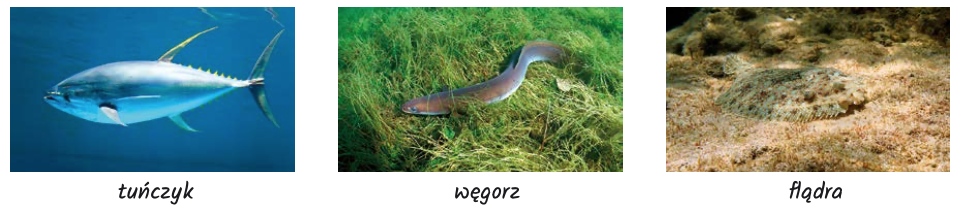 Miękkie muliste lub piaszczyste dno  ___________________Otwarta toń wodna mórz i oceanów ____________________Dno pokryte gęstą roślinnością ________________________2. Przyjrzyj się poniższym zdjęciom i przeczytaj opisy, które znajdują się pod nimi.Następnie uzupełnij zdania.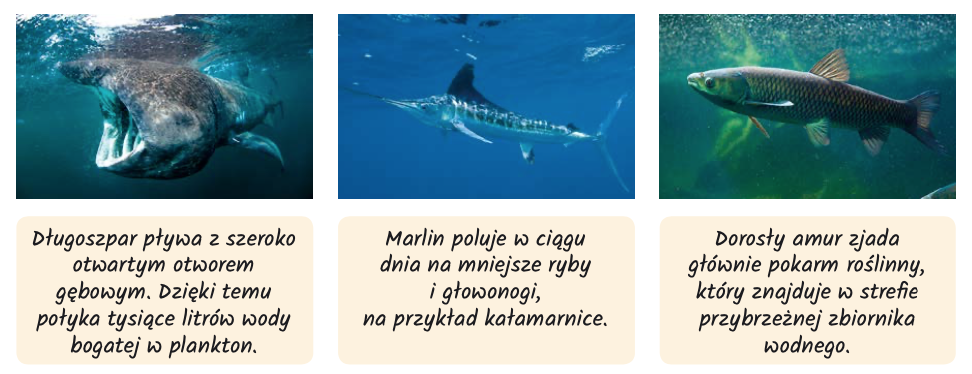 _____________ jest drapieżnikiem, ponieważ ____________________________________ jest planktonożercą, ponieważ ___________________________________ jest roślinożercą, ponieważ _________________________3. Odpowiedz na pytania dotyczące różnych gatunków ryb.- Dlaczego pensetnik dwuoki ma czarną plamę na ogonie?- dlaczego makrele pływają w ogromnych – liczących po kilkaset sztuk – ławicach?- dlaczego ciało skorpeny przyjmuje kolor otoczenia, w którym przebywa?- dlaczego rekin ma ostre zęby, które co jakiś czas wymienia na nowe?4. Za pomocą poniższego klucza rozpoznaj przedstawione na zdjęciach gatunki ryb występujących w Polsce, a następnie zapisz ich nazwy pod właściwymi zdjęciami.Ryba o ciągnącej się wzdłuż całego ogona płetwie odbytowej i charakterystycznych długich wąsach.  Sum europejskiRyba o krótkiej płetwie odbytowej, wciętej pośrodku płetwie ogonowej i wyraźnie cofniętej w kierunku ogona płetwie grzbietowej, szczupak pospolityRyba o dwóch płetwach grzbietowych, z których pierwsza jest rozpięta na wyraźnych, ostrych promieniach. Okoń europejskiRyba o płetwach piersiowych położonych po bokach ciała i dość długiej płetwie grzbietowej. Karp5. Kasia i Tomek rozmawiali o zagrożeniach i sposobach ochrony ryb.Uzupełnij odpowiedzi Tomka na pytania Kasi6. Podaj pod dwa przykłady znaczenia ryb w przyrodzie i dla człowieka 7. Tomek przygotował schemat dotyczący zbiorników wodnych, w których występują ryby.Podzielił ryby na gatunki słodkowodne i słonowodne.a. Przyjrzyj się schematowi, który wykonał chłopiec. Wyjaśnij, dlaczego łososia i węgorza umieścił pomiędzy dwiema grupami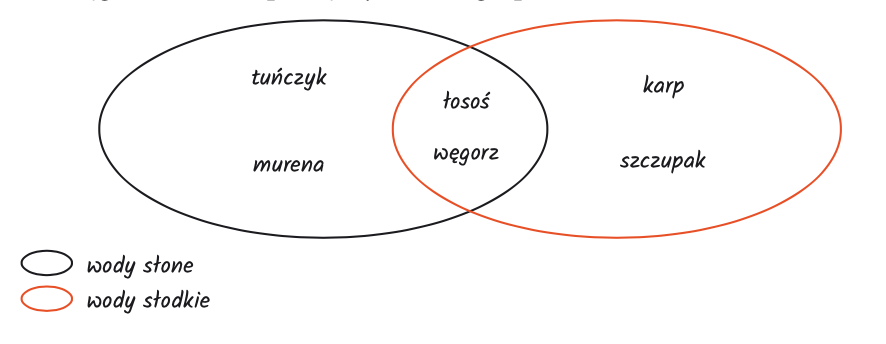 b. rozpoznaj rybę przedstawioną na zdjęciu. Następnie napisz, w jakim środowisku żyje, a w jakim odbywa tarło.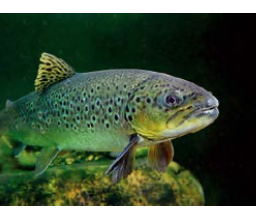 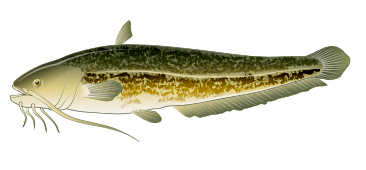 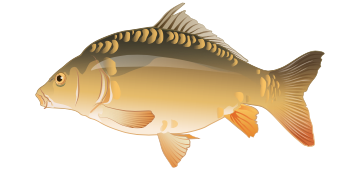 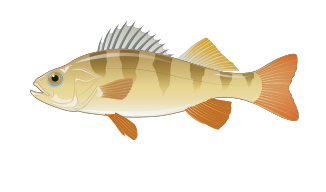 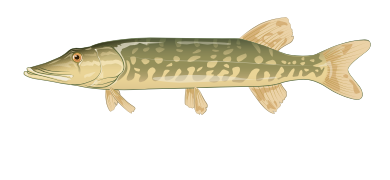 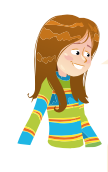 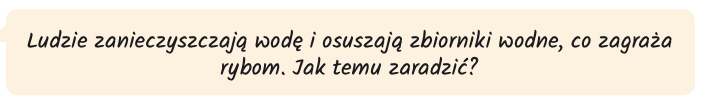 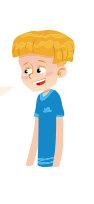 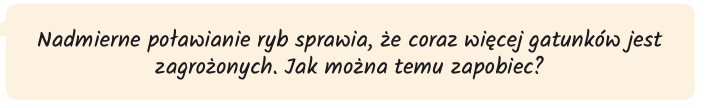 Znaczenie rybZnaczenie rybW przyrodzieDla człowieka-	---